                 KELING KOREYS TILINI O'RGANAMIZ!KOREYS TILI ALIFBOSI  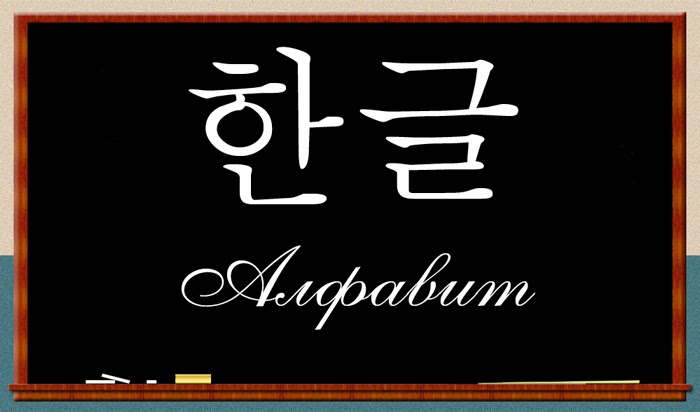 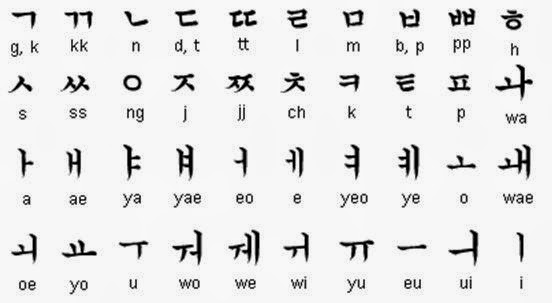 koreys tilining hamma harflari qoida asosida tepadan pastga chapdan o'nga qarab yoziladi .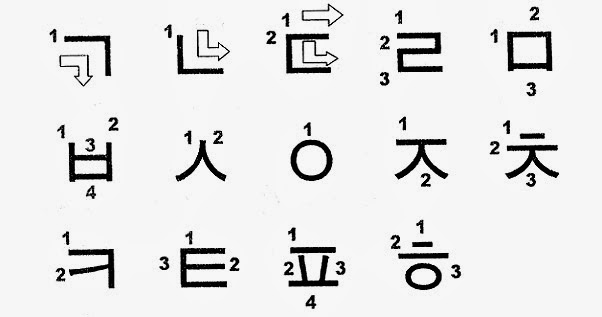  koreys tilida hammasi bo'lib 40 ta harf bor ulardan 21 tasi unlilar 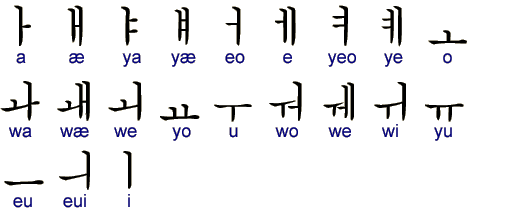 19 tasi undoshar 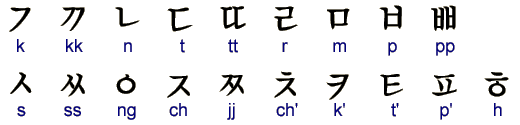 unlilar 2 turga bo'linadi oddiy va qo'shma unlilarga.  10ta oddiy                  ㅕㅑㅛㅗㅓㅏㅣㅡㅜㅠ 11ta qo'shma unlilar. ㅐ ㅒ ㅔ ㅖ ㅘ ㅟ ㅞ ㅝ ㅚ ㅙㅢ  undoshlar ham o'z navbatida 2 ga bo'linib 5ta qo'shma  ㅃ ㅉ ㄸ ㄲ ㅆ 14ta oddiyㄱ ㄴ ㄷ ㄹ ㅁ ㅂ ㅅ ㅇ ㅈ ㅊ ㅋ ㅌ ㅍ ㅎundoshlardan iborat! oddiy unlilarni o'zi ham 2 ga yotiq      ㅛ ㅗ ㅠ ㅜ ㅡ  va tik      ㅓ ㅏ ㅣ ㅑ ㅕ unlilarga bo'linadi. ㅅ -harfi pastda bo'g'in ohirida kelsa t deb i dan oldin kelsa sh deb o'qiladi 샛 냇  다시ㅂ - harfi esa ㄴ -harfi oldidan doimo m deb o'qiladi!bo'g'inlarning yozilishi.bo'ginda unlilar odatda undoshlarga nisbatan yirikroq yoziladi masalan:가, 무, 브 bo'g'inlar kombinatsiyasida tik unlilar oldiga hechqanday tovushga ega bo'lmagan (ㅇ) yoziladi lekin talaffuz etilmaydi 아 야 어 이 agar bo'g'inda undosh tovush eshitilsa (ㅇ)o'rniga usha undoshni qo'yish mumkin 기 고 무 버 va boshqalar..bo'g'inlar unli,undosh+unli , undosh+unli+undosh shaklida tashkil topadi agar bo'gin (ㅇ) bilan tugasa bu harf (ning) deb o'qiladi: 공 강 방 SONLAR.koreys tilida ikki hil sonlar ishlatiladi 1 sof korey sonlar2 xitoy sonlar1 dan 99 gacha bo'lgan sonlar koreys va xitoy tilidan kelib chiqqan sonlardir.100 dan to chegarasi yo'q sonlar esa xitoy tilidan kelib chiqqan sonlar.korey sonlar faqat quyidagi hollarda ishlatilad!1)yosh to'g'risida gapirganda: 몇 살 입니까?yoshingiz nechida?  서른 두 살 입니다. 32 yoshda. sanoq so'zlar ishlatilganda!담배 한 갑 주사요 --- bir pachka sigaret bering.koreys va xitoy sonlar birgalikda quyidagi holatda ishlatlarda ishatiladi:1) vaqt haqida gapirilganda bunda soat koreys soni daqiqa va soniya esa xitoy soni bilan aytiladi. 몇시 입니까? -soat nechi?오전 세시 십 오분 입니다. ertalabki 3 dan 15 daqiqa o'tdi.xitoy sonlar quyidagi hollarda ishlatiladi:1) pul hisobida:6.573.254.731 won  육십오 억 칠천삼백이십오만사천칠백삼십일원1)yil oy sana:1946yil 02.03천구백사십육년이월삼일xitoy saonlar quyidagicha aytiladi:1-일       11-십일        200-이백2-이        20-이십        300-삼백3-삼        30-삼십        400-사백4-사        40-사 십       500-오백5-오        50-오십        600-육백6-육        60-육십       700-칠백7-칠        70-칠십       800-팔백8-팔        80-팔십        900-구백9-구      90-구십        1000-천10-십        100-백        10,000-만100,000-십만  1000,000-백만  10,000,000-천만  100,000,000-억koreys sonlar quyidagicha aytiladi:1-하나       11-열하나2-둘        20-스물3-셋        30-서른4-넷        40-마흔5-다섯      50-  쉰6-여섯        60-에순7-일겁        70-일흔8-여덜        80-여든9-아홉        90-아흔10-열eslatma koreys raqamlarida 1-4 gacha bo'lgan sonlar so'zlarga qo'shilganda qisqartirib aytiladi:1-한 2-두 3-새 4-내    masalan: 내게-4tahafta kunlari!dushanba ---월요일seshanba ---화요일chorshanba ---수요일payshanba ---목요일juma ---금요일shanba ---토요일yakshanba ---일요일yil ---년  oy ---월  kun --일yanvar ---일월      iyul ---칠월fevral ---이월     avgust ---팔월mart ---삼월     sentabr ---구월aprel ---사월     oktabr ---십월may ---오월     noyabr ---샵일월iyun ---육월     dekabr ---십이월misol;2014년 1월 5일  har kun ---매일     hafta ---주     har oy ---매 월     hafta ohiri ---주말har yil ---매 년     yil ohiri ---년 말SO'ZLARA                       B avaylab -조심히             badan-몸     adab -교양             bajarmoq -실행하다 adolat -공종성            bayram-명절ayoz -영하              bayroq-기 aziz -사랑스럽다                 baliq-생선ayb -죄                 balo-아려운일aytmoq -말하다            barg-잎aka -형님             bardosh -참을성   aka-uka -형제          barmoq-손가락aksincha -반대로        barobarlik-평등aldamoq -소기다       baht-행복alishmoq -바꾸다        bahtiyor-핸복한aloqa -똥신        bazan-대때로anor -석류        baquvvat-힘센arzon -싸다         baho-가격ari -벌          bahor-봄ariza -센고서          bahs-말다둠arra -톱          bekat-정류장artmoq -닥다          bel-허리asal -꿀          belkurak-삽atir sovun -세수비누          bildirish-광고atirgul -장미          bino-건물axborot -서식          binokorlik-건축가ashula -노래         birga-함께aqlli -여리하다       birlashmoq-퉁일하다aholi -인구         bodring-오이V             Gvaroq-종이        gavda-몸체vatan-조국        gavhar-보석vatandosh-통포       gazlama-직물vafo-성실성        gap-말vada-약속          gapirmoq-말하다vahima-공포        guvohnoma-증명서vijdon-양심       go'sht-고기D             YEdavlat-국가           yelim-부치개davolamaoq-치료하다        yemoq-먹다dadil-욘감하다                    yeng-소매dazmol-다리미               yengil-가벼운       dala-발           yengmoq-승리하다dam olish kuni-휴일                  yer-땅 daraht-나무                 YOdarvoza-대문               yod-기억daromad-수입              yoz-여름dars-수업             yozmoq-쓰다 darslik-교과서           yolg'on-거짓말darhol-금방            yomon-나쁘다daftar-공책              yomg'ir-비dahshat-무섭다             yonmoq-타다devor-벽               yordam-도움dengiz-바다                yorug'-조명dehqon-농민             yotoqhona-기숙사diqqat-주의                    yoqa-옷깃dori-약                 yog'och-나무   J                  Zjadval-시간표           zamonaviy-현대의  jala-소나기         zarb-힘janub-남        zafar-승리jarohat-상처         zahar-독jasur-용감한        zina-겨단jigar-간장       zirak-귀거리 jo'ra(do'st) -친구     zirapcha-가시I                     Yidrok-정신            yigit-청년ijara-임대료           yil-년ijozat-허가          yeg'ilish-회의ilgari-이전          yeg'ishtirmoq-거두다iljaymoq-웃다                    yo'l-길illat-병          yo'lak-복도ilm-과학            yo'lbars-호랑이ilmiy-과학의              yo'tal-기침iltimos-부탁           yo'q-아니오imzo-서명K                   Mkalit-열쇠             madaniyat-문화kalla-머리           maktab-학교kam-적다            manglay-이마kapalak-나비           maosh-본급kaptar-비둘기           markaz-센터karam-양배추          mehnat-노동kasalhiona-병원            muz-어름kasb-직업             mushuk-고양이keyin-다음에             milliy-민적적N                          Onam-습기           ovoz-목소리narsa-물건           ovqat-음식 natija-결과           odam-사람necha-얼마           oyoq-발nechanchi-어느          ozodlik-자유nihoya-끝          oila-가족nonushta-아침밥            oyna-유리nur-빛             oy-달P                         Rpaypoq-양말            ravshan-밝은panja-손             rang-색깔pichoq-칼             raqam-숫자pul-돈            raqs-춤pulsiz-공자로           ruhsat-허가S                         Tsavol-질문              tabrik-축하samimiy-성의있는            tarix-역사sanoat-공업           taroq-빗san'at-예술           tashakkur-감사saryog'-버터              tizza-무릎sariq-노랑             tirnoq-손톱sartaroshhona-이발소            tish-치아sevgi-사랑            tovuq-닭sekin-천천히            tog'-산sigir-소            tuz-소금sovuq-추위           tuhum-계란U                               Fuzoq-멀다             fan-과학uy-칩            farq-차이uka-남동생               fasl-겨절ulkan-크다            faqat-다만un-가루             fikr-생각uhlamoq-자다    foyda-이익 uchrashmoq-만나다 foydalanmoq-사용하다uchrashuv-만남X                            CHxabar-소식            chang-먼지xavf-위험           chap-왼쪽의xalq-국민           chegara-국경xat-편지            chorraha-사거리xona-방            cho'ntak-호주머니xotin-부인           chol-노인xotira-기억           chopmoq-달리다xo'roz-닭           chiqmoq-나오다SH                            Eshakar-설탕           egri-굽은shart-조건         er-남편sharq-통           erk-자유shahar-시           erkak-남자shim-바자            ertaga-내일shimol-북           es-기억shisha-병            etik-장화shoshmoq-서두르다           eshitmoq-듣다sho'rva-국           erkin-자유의YU                              YAyubormoq-보내다            yana-다시yuvinmoq-세수하다           yangi-새로운yuvmoq-세탁하다          yangiliklar-뉴스yuz-낯               yanglishmoq-잘못yuk-침              yashamoq-살다yulduz-별            yaproq-잎yumshoq-부드러운      yashirmoq-숨기다yuqori-위             yahshi-좋은O'                               Qo'zga-다린              qayerga-어드로o'y-생각            qayerda-어디o'ylamoq-생각하다     qayerdan-어디에서o'ng-오른척          qayta-다시o'rmon-숲            qaychi-가위o'g'il-아딜          qanday-어떤o'quvchi-학생          qanday qilib-어떻개o'qimoq-배우다          qancha-얼마Llazzat-만족laylak-황새lolarang-빨간